РЕСПУБЛИКА БЕЛАРУСЬ                                  ┌─────────────────────────┐             ПАСПОРТ              │                         │       воинского захоронения      │                         │     (захоронения жертв войн)     │        1124│                                  └─────────────────────────┘                                        (учетный номер)1.Место и дата захоронения: Минская область, Минский район, Боровлянский сельсовет, д.Копище,1944год                                          (область, район, город, сельсовет, населенный пункт, число, месяц, год)2. Вид захоронения: братская могила3. Охранная зона (границы захоронения): 50х50 (решение Минского РИК от 10.12.2018 № 6024)4. Краткое описание захоронения и его состояние: вертикальная гранитная стена с прямоугольным изогнутым проемом. На одной стороне стены - памятная надпись следующего содержания: «Здесь захоронено свыше 20 тысяч военнопленных, партизан, подпольщиков и мирных жителей, расстрелянных немецко-фашистскими захватчиками в 1941-1944 годах». Установлена в 2019г. Состояние  удовлетворительное. ___________________________________________________________________________5. Количество захороненных:6. Персональные сведения о захороненных:7. Кто осуществляет уход за захоронением: Боровлянский сельисполком, УО «Военная академия Республики Беларусь», ГУО «Средняя школа №1 д. Копище», ГУ «Минский зональный центр  гигиены  и эпидемиологии», ГК «А-100 Девелопмент», ООО «Горная Лаванда-сервис»___________________________________________________________________________10. Дополнительная информация. В связи с выявленными архивными материалами, количество расстрелянных военнопленных, партизан, подпольщиков  и мирных жителей, захороненных у д. Копище – свыше 20000. ВсегоВ том числе по категориямВ том числе по категориямВ том числе по категориямВ том числе по категориямВ том числе по категориямВ том числе по категориямВ том числе по категориямВ том числе по категориямИз нихИз нихПриме-
чаниеВсеговоеннослужащихвоеннослужащихучастников сопротивленияучастников сопротивлениявоеннопленныхвоеннопленныхжертв войнжертв войнИз нихИз нихПриме-
чаниеВсегоизве-
стныхнеиз-
вест-
ныхизве-
стныхнеиз-
вест-
ныхизве-
стныхнеиз-
вест-
ныхизве-
стныхнеиз-
вест-
ныхизве-
стныхнеиз-
вест-
ныхПриме-
чание20000110000019998119999N
п/пВоинское званиеФамилияСобственное имяОтчество (если таковое имеется)Дата рожденияДата гибели или смертиМесто первичного захороненияМесто службыМесто рождения и призыва1ЛейтенантЗОЛОЧИКРОМАНСЕМЕНОВИЧ1944Д. Копище8. Фотоснимок захоронения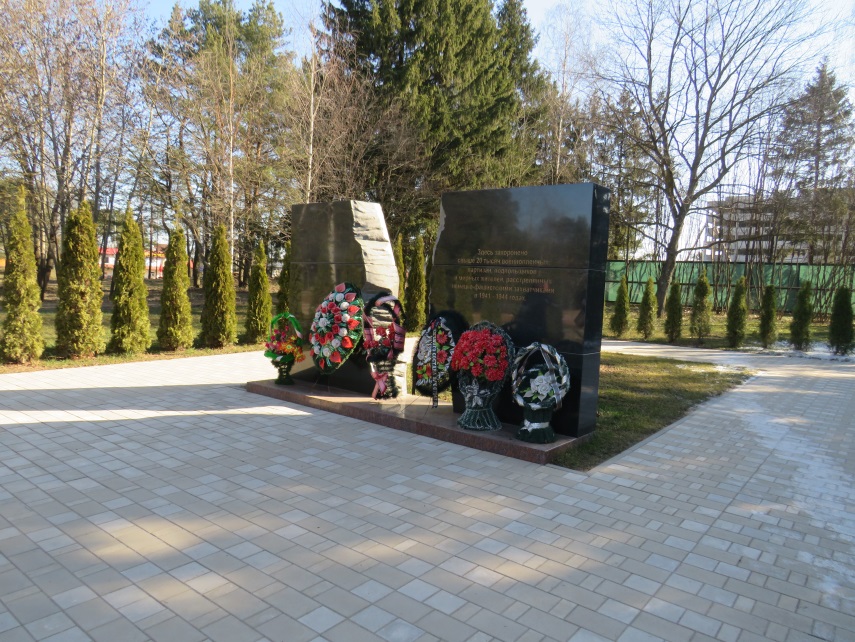 9. Карта расположения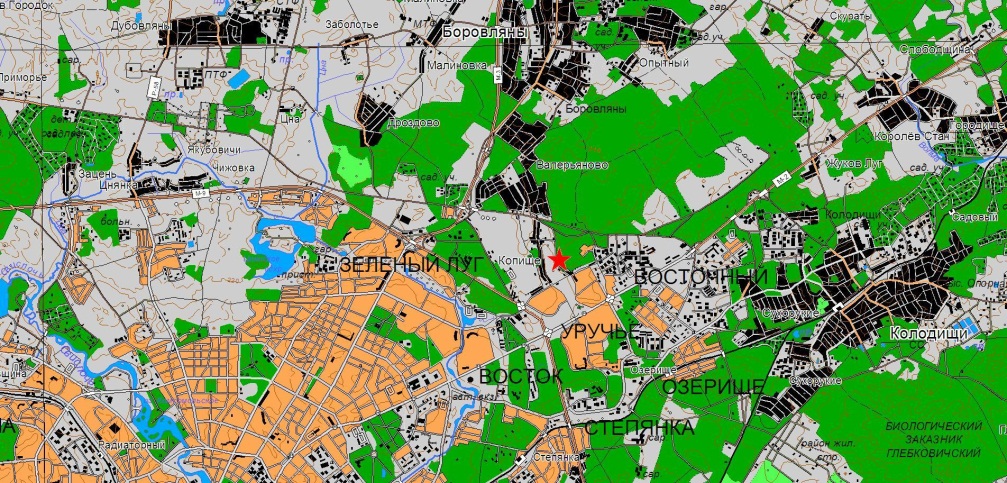 8. Фотоснимок захоронения9. Карта расположения